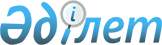 Об установлении ограничительных мероприятий
					
			Утративший силу
			
			
		
					Решение акима Кызылжарского сельского округа Иргизского района Актюбинской области от 15 мая 2020 года № 20. Зарегистрировано Департаментом юстиции Актюбинской области 18 мая 2020 года № 7098. Утратило силу решением акима Кызылжарского сельского округа Иргизского района Актюбинской области от 14 сентября 2020 года № 32
      Сноска. Утратило силу решением акима Кызылжарского сельского округа Иргизского района Актюбинской области от 14.09.2020 № 32 (вводится в действие со дня его первого официального опубликования).
      В соответствии со статьей 35 Закона Республики Казахстан от 23 января 2001 года "О местном государственном управлении и самоуправлении в Республике Казахстан", подпунктом 7) статьи 10-1 Закона Республики Казахстан от 10 июля 2002 года "О ветеринарии" и на основании представления главного государственного ветеринарного-санитарного инспектора государственного учреждения "Иргизская районная территориальная инспекция Комитета ветеринарного контроля и надзора Министерства сельского хозяйства Республики Казахстан" от 12 мая 2020 года № 2-18/203, аким Кызылжарского сельского округа РЕШИЛ:
      1. Установить ограничительные мероприятия на территории крестьянского хозяйства "Ахмет" расположенного в зимовке Басши села Шенбертал Кызылжарского сельского округа Иргизского района, в связи с выявлением заболевания бруцеллез среди крупного рогатого скота.
      2. Государственному учреждению "Аппарат акима Кызылжарского сельского округа Иргизского района Актюбинской области" в установленном законодательством порядке обеспечить государственную регистрацию настоящего решения в Департаменте юстиции Актюбинской области.
      3. Контроль за исполнением настоящего решения оставляю за собой.
      4. Настоящее решение вводится в действие со дня его первого официального опубликования.
					© 2012. РГП на ПХВ «Институт законодательства и правовой информации Республики Казахстан» Министерства юстиции Республики Казахстан
				
      временно исполняющий обязанности 
акима Кызылжарского сельского округа 

А. Ізбасарова
